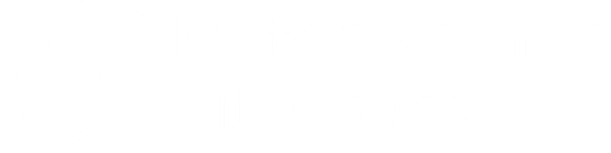 Local Authority School Governor		Application FormPersonal detailsEmployment Voluntary work Qualifications and trainingLinks with schools in Milton KeynesFor applicants who have not been a governor beforeFor previous/existing governors onlyDeclarationIn place of a signature, please read the following statements and write ‘yes’ in each of the grey boxes below:Privacy NoticeWe collect and use information about you so that we can ensure candidates fulfil the conditions of eligibility for appointment as a school governor/trustee, also for fulfilling Milton Keynes City Council’s statutory responsibility around the governance of maintained schools (Local Authority governors).Full details about how we use this data are here. Return this application form to: schoolgovernors@milton-keynes.gov.ukAnnexGrounds for disqualification from governorshipThe following grounds are prescribed by the School Governance (Constitutions) (England) Regulations 2012.  A person is disqualified from holding or continuing to hold office as a governor of a school at any time when he or she:Is a registered pupil at the schoolIs under 18 years oldFails to attend their meetings for six consecutive monthsIs the subject of:A bankruptcy restrictions order, or an interim bankruptcy restrictions orderA debt relief restrictions order, or an interim debt relief restrictions orderAn undischarged sequestration  Is disqualified from being a company director and/or a charity trusteeIs included in the list of those unsuitable to work with childrenIs disqualified from working with children, barred from regulated activity and/or disqualified from registering for childminding or providing daycareHas been sentenced to three months or more in prison (without the option of a fine) in the five years before becoming a governor or since becoming a governorHas received a prison sentence of two and a half years or more in the 20 years before becoming a governorHas at any time received a prison sentence of five years or moreHas been fined for causing a nuisance or disturbance on school premises during the five years prior to or since appointment or election as a governorRefuses a request by the clerk to make an application to the Disclosure and Barring Service (DBS), previously the Criminal Records Bureau (CRB)Surname Surname First name(s) First name(s) TitleAddressAddressAddressAddressAddressPostcode Postcode Telephone (mobile) Telephone (mobile) Telephone (mobile) Telephone (day) Telephone (day) Telephone (home) Telephone (home) Telephone (home) Email address (this is essential, as our communications are mainly via email and web links)Email address (this is essential, as our communications are mainly via email and web links)Email address (this is essential, as our communications are mainly via email and web links)Email address (this is essential, as our communications are mainly via email and web links)Email address (this is essential, as our communications are mainly via email and web links)Any previous names you have been known by:Any previous names you have been known by:Any previous names you have been known by:Any previous names you have been known by:Any previous names you have been known by:Please give details of your present employment and any previous employment that you feel is relevant to the role of governor, with a brief outline of duties or responsibilities: Please give details of any involvement with voluntary organisations and a brief outline of your duties and responsibilities: Please give details of any relevant training, with dates and qualifications obtained.  Existing governors should list details of all governor training attended:Please give details of any schools which close family members have attended as pupils or staff.  We may take this into consideration, as it can sometimes cause a conflict of interest: Why do you want to be a school governor?   Please give details of schools at which you have been a governor, with dates: Which responsibilities have you had as a governor? Please list committees served on and any individual roles: What particular skills and qualities have you been able to bring that have improved the performance of the Governing Board and the school?  For applicants being nominated by an elected member (councillor) of Milton Keynes City Council Please use this space to set out the reasons for nomination Name:For all applicantsPlease outline how your skills, knowledge and experience would help the work of the Governing Board and the school. We are particularly looking for evidence of how you can:Understanding, monitoring and evaluating dataHow to challenge and support effectively, holding others to account for performanceWorking as part of a team - influencing, advising and collective decision makingI certify that the information given on this form is correct and that I am not disqualified for appointment as a school governor for any reason (see annex for details)I can attend a minimum of two meetings each term each of two to three hours, set aside ten hours a term to meeting preparation and follow up and undertake regular training amounting to approximately 15 hours annuallyI agree to Milton Keynes City Council or carrying out any appropriate checks to ensure that there is no reason why I shouldn’t have privileged access to children.If successful do you have a preference for an appointment to a particular school or phase?